The LAM Foundation is committed to protecting your privacy and developing technology that gives you the most powerful and safe online experience. This Statement of Privacy applies to The LAM Foundation site and governs data collection and usage. By using The LAM Foundation site, you consent to the data practices described in this statement.Collection of your Personal InformationThe LAM Foundation collects personally identifiable information, such as your email address, name, home or work address, or telephone number. The LAM Foundation also collects anonymous demographic information, which is not unique to you, such as your ZIP code, age, gender, preferences, interests, and favorites.There is also information about your computer hardware and software that is automatically collected by The LAM Foundation. This information can include your IP address, browser type, domain names, access times, and referring website addresses. This information is used by The LAM Foundation for the operation of the service, to maintain the quality of the service, and to provide general statistics regarding the use of The LAM Foundation site.Please keep in mind that if you directly disclose personally identifiable information or personally sensitive data through The LAM Foundation public message boards, this information may be collected and used by others. Note: The LAM Foundation does not read any of your private online communications.The LAM Foundation encourages you to review the privacy statements of Web sites you choose to link to from The LAM Foundation so that you can understand how those Web sites collect, use and share your information. The LAM Foundation is not responsible for the privacy statements or other content on Web sites outside of The LAM Foundation and The LAM Foundation family of Web sites.Use of your Personal InformationThe LAM Foundation collects and uses your personal information to operate The LAM Foundation website and deliver the services you have requested. The LAM Foundation also uses your personally identifiable information to inform you of other products or services available from The LAM Foundation and its affiliates. The LAM Foundation may also contact you via surveys to conduct research about your opinion of current services or of potential new services that may be offered.The LAM Foundation does not sell, rent or lease its customer lists to third parties. The LAM Foundation may, from time to time, contact you on behalf of external business partners about a particular offering that may be of interest to you. In those cases, your unique personally identifiable information (e-mail, name, address, telephone number) is not transferred to the third party. In addition, The LAM Foundation may share data with trusted partners to help us perform statistical analysis, send you emails or postal mail, provide customer support, or arrange for deliveries. All such third parties are prohibited from using your personal information except to provide these services to The LAM Foundation, and they are required to maintain the confidentiality of your information.The LAM Foundation does not use or disclose sensitive personal information, such as race, religion, or political affiliations, without your explicit consent.The LAM Foundation keeps track of the Web sites and pages our customers visit within The LAM Foundation, in order to determine what The LAM Foundation services are the most popular. This data is used to deliver customized content and advertising within The LAM Foundation to customers whose behavior indicates that they are interested in a particular subject area.The LAM Foundation Web sites will disclose your personal information, without notice, only if required to do so by law or in the good faith belief that such action is necessary to: (a) conform to the edicts of the law or comply with legal process served on The LAM Foundation or the site; (b) protect and defend the rights or property of The LAM Foundation; and, (c) act under exigent circumstances to protect the personal safety of users of The LAM Foundation, or the public.Use of CookiesThe LAM Foundation Web site uses "cookies" to help you personalize your online experience. A cookie is a text file that is placed on your hard disk by a Web page server. Cookies cannot be used to run programs or deliver viruses to your computer. Cookies are uniquely assigned to you and can only be read by a web server in the domain that issued the cookie to you.One of the primary purposes of cookies is to provide a convenience feature to save you time. The purpose of a cookie is to tell the Web server that you have returned to a specific page. For example, if you personalize The LAM Foundation pages, or register with The LAM Foundation site or services, a cookie helps The LAM Foundation to recall your specific information on subsequent visits. This simplifies the process of recording your personal information, such as billing addresses, shipping addresses, and so on. When you return to the same The LAM Foundation Web site, the information you previously provided can be retrieved, so you can easily use The LAM Foundation features that you customized.You have the ability to accept or decline cookies. Most Web browsers automatically accept cookies, but you can usually modify your browser setting to decline cookies if you prefer. If you choose to decline cookies, you may not be able to fully experience the interactive features of The LAM Foundation services or Web sites you visit.Security of your Personal InformationThe LAM Foundation secures your personal information from unauthorized access, use or disclosure. The LAM Foundation secures the personally identifiable information you provide in a controlled, secure environment, protected from unauthorized access, use or disclosure. When personal information (such as a credit card number) is transmitted to other Web sites, it is protected through the use of encryption, such as the Secure Socket Layer (SSL) protocol.Changes to this StatementThe LAM Foundation will occasionally update this Statement of Privacy to reflect company and customer feedback. The LAM Foundation encourages you to periodically review this Statement to be informed of how The LAM Foundation is protecting your information.Contact InformationThe LAM Foundation welcomes your comments regarding this Statement of Privacy. If you believe that The LAM Foundation has not adhered to this Statement, please contact The LAM Foundation at INFO@THELAMFOUNDATION.ORG. We will use commercially reasonable efforts to promptly determine and remedy the problem.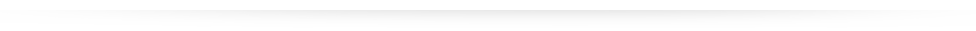 